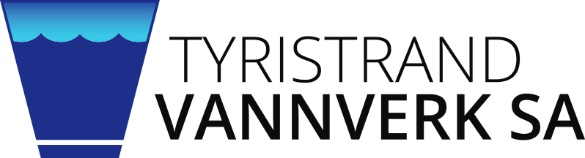 										Dato: 30.04.2020Kjære andelshaverÅrets årsmøte i vannverket blir svært forskjellig fra tidligere år. På grunn av koronakrisen er det ikke mulig å innkalle over tusen andelshavere til et stort årsmøte. Dette er et problem svært mange bedrifter har og regjeringen har derfor bestemt at årsmøter kan foregå via telefon, internett eller på en annen måte. For oss betyr det at du får alle årsmøtepapirene tilsendt sammen med en stemmeseddel hvor du må avgi stemme i hver enkelt sak. Stemmeseddelen sender du deretter til vannverket. Siste frist for å sende inn stemmeseddelen er fredag 12. juni. Det ligger en ferdig frankert konvolutt og en stemmeseddel sammen med årsmøtepapirene. Du kan sende inn stemmeseddelen fra du mottar papirene om kort tid og frem til 12. juni. Vi tar sikte på å sende ut årsmøtepapirene i uke 21.En følge av poststemming er at det ikke blir en debatt om sakene slik det er i et vanlig årsmøte. Men du kan sende inn spørsmål til vannverket over internett i uke 22 og få svar fra styret i løpet av uke 23. Husk å påføre eget navn på spørsmålet. Anonyme spørsmål blir ikke besvart. Både spørsmålene og svarene vil bli lagt ut på vannverkets hjemmeside. Dette vil gjøres i god tid før fristen for å sende inn stemmeseddelen, slik at du får tid til både å sette deg inn i årsmøtesakene og lese spørsmål og svar. Du får altså tid til å tenke deg om i ro og mak før du avgir stemme. I tillegg vil alle som ellers ikke ville hatt anledning til å komme på et årsmøte også få anledning til å stemme. Dette er på mange måter mer demokratisk enn et årsmøte hvor bare de som har anledning til å møte i gymsalen på skolen akkurat denne ene kvelden stemmer. Selve avstemmingen foregår ved at du krysser av på stemmeseddelen. Den sender du til vannverket hvor opptelling vil gjøres av Kontrollkomiteen som har ansvar for å organisere korrekt telling. Pensjonistforeningen og «vaartvannverk» blir invitert til å ha med en observatør under opptellingen. Årets årsmøte er svært viktig. Selv om det ikke er noen avstemming om kommunal overtagelse på dette årsmøtet må du stemme over et forslag om en vedtektsendring som vil tillate at vi kan stemme over eventuell kommunal overtagelse i et ekstraordinært årsmøte til høsten når forhandlingsresultatet med kommunen foreligger. Dersom dette forslaget til vedtektsendring blir nedstemt vil styret trekke seg med øyeblikkelig virkning og det må umiddelbart velges et nytt styre som vil være nødt til å drive vannverket videre på egen hånd, uten hjelp fra Ringerike Kommune. Det foreligger en avtale om fortsatt kommunal drift av renseanlegget frem til 31. august i år. Men kommunen har gjort det klart at det er en forutsetning for fortsatt kommunal assistanse at Tyristrand Vannverk ikke satser på å fortsette som selvstendig selskap. Uansett hva som skjer med Vannverket må renseanlegget oppgraderes og moderniseres for å kunne levere vann innenfor de kravene Drikkevannsforskriften setter. Dette vil koste mye penger. Hvor mye vet vi ikke sikkert enda. Men det er for å kunne dekke opp disse kostnadene at vannavgiften har økt så mye. I tillegg har regjeringen definert vann og leveringssikkerhet for vann som en kritisk samfunnsfunksjon. Det stiller oss overfor strengere krav enn de fleste andre bedrifter. Mattilsynet har gitt oss beskjed om at dersom forhandlingene med kommunen stopper, vil Tyristrand Vannverk få et pålegg om å bedre leveringssikkerheten for vann. Foreløpig er dette pålegget lagt på is siden vi forhandler med kommunen, men bare så lenge vi forhandler. Bedre leveringssikkerhet betyr i praksis at vi må bygge et nytt høydebasseng og skaffe oss en vannkilde nr. 2. Renter og avdrag på et lån til det første, leveringssikkerheten, vil alene koste hver andelshaver mellom 500 og 1.000 kroner i året, hva vannkilde nr. 2 vil koste vet vi ikke, men det blir vesentlig mer. Dette kommer i tillegg til kostnadene til oppgradering og de allerede høye vannavgiftene. I dag er det Ringerike Kommunale Vannverk som drifter renseanlegget for oss. De vil som sagt stoppe med dette dersom forhandlingene med kommunen avsluttes. Da må vannverket ha en avtale med et privat firma som kan gjøre denne jobben. I fjor sommer hentet vi inn tilbud fra to private firmaer på å ha en døgnvakt i tilfelle noe gikk galt med renseanlegget og rørsystemet. To andre firmaer vi spurte var ikke interessert i å legge inn tilbud. Begge tilbudene vi fikk var på mellom 1 og 1,5 millioner kroner i året. Det alene medfører en økning i vannavgiften på godt over tusen kroner i året for hver andelshaver. Ringerike Kommunale Vannverk gjør denne vakttjenesten gratis for oss siden de allerede har en avdeling som har en slik vaktordning. I tillegg utfører de arbeidet på renseanlegget omtrent tre hundre kroner billigere i timen enn det de private firmaene krevde. Begge de to private firmaene trakk for øvrig sine tilbud før vi rakk å behandle dem i styret. Døgnvakt er viktig. Dersom et privat firma skal gjøre denne jobben må det ha en så stor stab til rådighet at de kan fortsette å utføre arbeidsoppgavene også om deler av staben blir syke, slutter, eller er på ferie. Og et privat selskap kan brått avslutte virksomheten eller nekte å fornye kontrakten, slik at vannverket plutselig står uten driftspersonell. Det er dessuten kostbart å holde en stor stab som har kompetanse i drift av renseanlegg. Alt dette betyr at styret mener at det vil bli alt for risikofylt å fortsette Tyristrand Vannverk slik det tradisjonelt har vært drevet. Vi må ha sikkerhet for at feil rettes opp uansett når de oppstår. Om renseanlegget stopper lille julaften må det i gang igjen lille julaften, ikke tredje juledag. Basert på dette mener styret at det ikke er forsvarlig hverken økonomisk eller sikkerhetsmessig å drive Tyristrand Vannverk videre i årene som kommer som selvstendig selskap. Vi i styret kan ikke ta på oss dette ansvaret. Da må noen andre overta.For å sikre at vi alle får godt vann til en overkommelig pris må vi bli en del av Ringerike Kommunale Vannverk. Selv om dette betyr at alle vil måtte installere vannmålere og betale etter forbruk. De kommunale takstene er kjente og det er lett å regne ut hva dette vil koste for hver enkelt, eventuell tilknytningsavgift og andre økonomiske forhold ved kommunal overtagelse vil fremkomme når forhandlingene med kommunen er ferdige. Det er da vi må ta endelig stilling til kommunal overtagelse. Vi vet at det finnes de på bygda som mener at det er mulig å drifte vannverket mye billigere enn i dag. Det er helt greit. Men det finnes ingen tall og kostnadsoverslag for dette, bare en påstand om at dette kan gjøres. Uten at det forklares hvordan. De oppgraderingene som må gjøres med renseanlegget er uavhengig av hvem som sitter i styret. Akkurat som leveringssikkerhet, høydebasseng, vannkilde nr. 2 og kravet om døgnvakt i tilfelle noe ryker også er det. Det spiller ingen rolle om vannverket overtas av Ringerike Kommune eller fortsetter som eget selskap heller, kravene er de samme. Det årsmøteheftet du får legger frem fakta om vannverket og det som er gjort det siste året. Alle opplysningene er basert på avtaler, brev og møtereferater. De er også lagt ut på hjemmesiden. Der ligger rapportene fra COWI også. Det er mye tekst å sette seg inn i, men fremtiden til Tyristrand Vannverk er viktig. Med vennlig hilsenStyret i Tyristrand VannverkValgkomiteen ønsker forslag til følgende verv for årets valg i Tyristrand vannverk:- styremedlem- medlem i kontrollkomite- medlem i valgkomité Forslag sendes til evnsktad@hotmail.com, evt. heiditauro@gmail.com. Eller på telefon 48076549 (Even) evt. 48061319 (Heidi).